Western University of Health SciencesInstitutional Animal Care and Use CommitteeANNUAL RENEWAL AND PROGRESS REPORT**Please complete either section A or section B as appropriate and return a signed hard copy and an electronic copy to the Office of the Vice President of Research, attn: Susan Dominguez (sdominguez@westernu.edu)Protocol Number:       	Principal Investigator:       Protocol Title:       Section A I do not wish to continue the protocol.  (Please indicate status below.)  Study completed—no further activities with animals under this protocol.	Terminate this protocol effective the following date:      Section BI will be continuing the protocol.   (Please indicate status below.)  Active status -- project ongoing.  Currently inactive status -- project initiated but presently inactive.  Inactive status -- project never initiated but anticipated start date is      .Mark one of the following:    	  Teaching	  Breeding   What is the total number of offspring generated?             		  Research   How many animals have been utilized for this protocol to date?         Provide a synopsis of activities to date.           I certify that: There have been no changes in any aspects of the protocol, including personnel changes, since last reviewed.  No unanticipated issues of animal welfare or care have arisen since last reviewed.  The protocol is either yielding usable data, providing offspring, or the course is benefiting student learning.For any unmarked boxes, explain.       Based on the following literature search parameters, I certify that there are no techniques to Reduce, Refine, or Replace animals used in this protocol.  (Examples of databases — Animal Welfare Information Center, Medline, Current Research Information Services, AltWeb, Index Medicus, etc.  See IACUC Office for more information.)If there have not been any changes in the experimental design or animal procedures, the literature search may cover only the last year since this protocol was last reviewed.If there have been changes in the experimental design or animal procedures, the literature search must cover at least the last 10 years.**Do not submit the literature search with your application.  You may, however, be asked to provide a copy of your search on demand.Databases consulted, minimum of 2 required (if breeding protocol, skip):       Date of search:       	Years covered by search:       Search strategy/key words used:       Principal Investigator Signature:    	________________________________________ 	___________	Type Name:       		                      DateDepartment Chair/Dean Signature:  	________________________________________  	___________	                   	Type Name:       		                       Date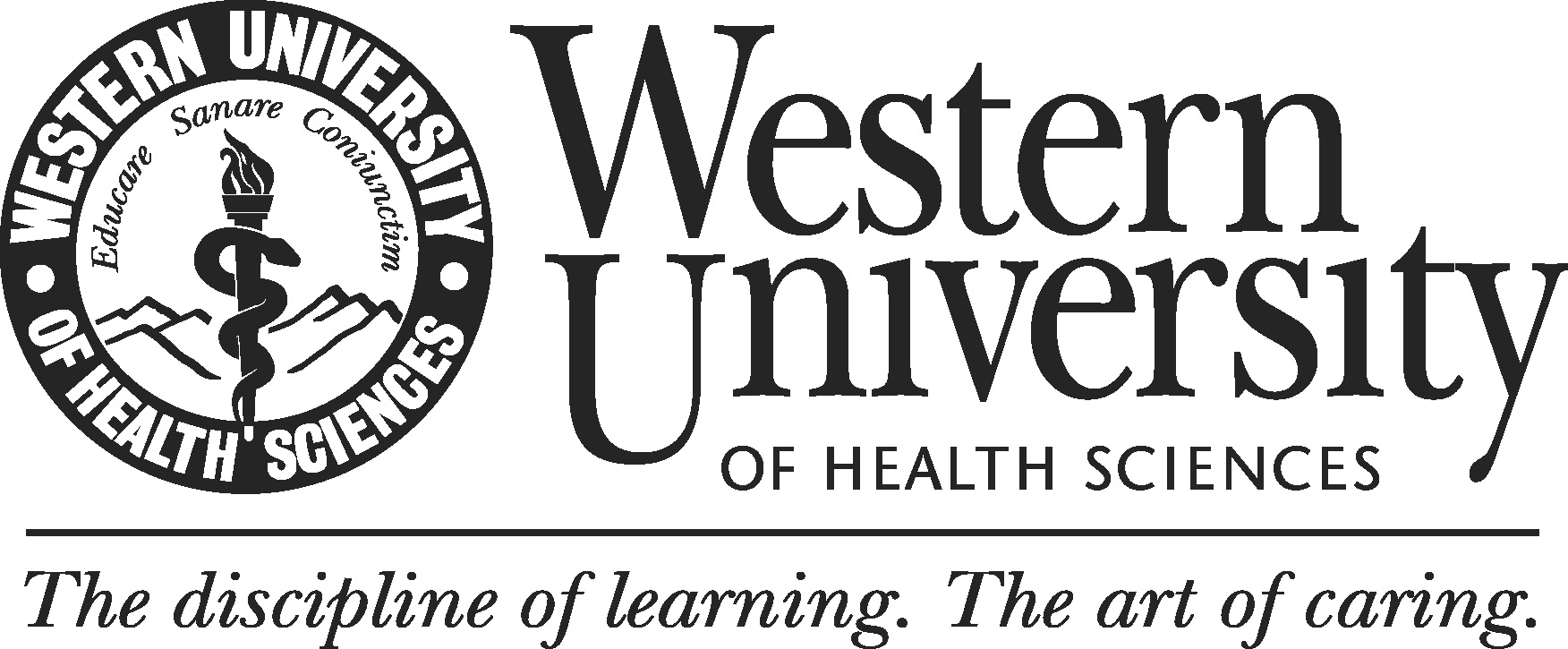 